2017-18 GSA Senate Meeting				
Monday March 19th, 2018 11am in Illick 8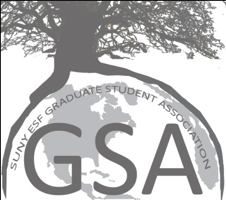 Agenda Items:					 Old BusinessPresident Call to OrderRoll call—ShumailaQuorum? YesAlex motioned to approve previous meeting’s minutes, Greg seconded and the motion carries.New Business:ElectionsRea needs information on the number of graduate students and updated position descriptionsShumaila should request the number of graduate students from the department representativesChild Care ResolutionMeeting to be held with Dr. Malika Carter to draft an official bidIt will be noted down to give graduate students dedicated slotsSUNY send out to take notice of the situationSU’s graduate students are also facing similar issues and have formulated a committeeFacebook group and website coming soon on Syracuse Graduate Students with FamiliesDiscussion on Draft UUP StatementTwo votes took place in Academic GovernanceGSA issued a statement in support of the result of those votesAlexOne of the issue is what is GSA contributing to the situation. There is deep seated in competence at Physical Plant. An oversight problem with Illick’s construction and management. What can GSA say that is constructive? Our new Chancellor is amazing and should be the target audience and her leadership style would be perfect for SUNY. We should have a GSA membership vote. We need to list the requirements of a President. It would be strategic to release something today before tomorrow’s Academic Governance meeting.ReaGSA should support the administrations vote to not being satisfied with Wheeler’s governance in the statement. Do we want to add on to it with the constructive criticism?Taylor: We should go ahead and do the big picture idea presented by Alex.Aimee motioned to send a statement in approval of UUP senate’s vote and would like to send out the official statement generally in support of UUP, Rea seconded, Kirsten abstained, all other voted in favor and the motion carried.Faculty Advisor for next yearHaving someone from student affairs was a popular decisionWe should have a nice gesture for his 25 years of participation in GSAMeet with prospective advisees: Sarah Huck, Scott Blair, Laura CrandallBob motioned to extend the invitation to the prospective advisees from student affairs to attend our meeting, Kristen seconded, and the motion passed.Rea motioned to formally recognize Doug on the TG, Dominque seconded, and motion passed.Officer ReportsPresident- RyanTwo resolutions to be presented for vote at Academic Governance Meeting on March 20th Academic excellence fee: Recommendation from AG to increase enrollment and student fees (every student pays around $400)Get a GSA representative on AG executive committee (GSA has 0 votes on it).Alex: Can the voting be delayed by next meeting? We weren’t consulted with it and make a motion for that.Generally, GSA supports delaying the meeting (Rea abstained).ESF Physics building:  Design and construction of the Physics laboratories at ESF Doesn’t affect us as stronglyFaculty needs to have a part in the design would slow things down (from equipment standpoint it makes a lot sense).Agree with other things.There might be some amendmentsWill be potentially voted on tomorrowVote no for the Academic Excellence Fee if they do not move the voting by next meeting and advocate strongly to delaying the vote.VP of Social- BobTG March 30th with 90’s themeEmail music ideas: Spotify with the help of DanielMario cart competitionTGIO to be held on Saturday and make it ‘outdoorsy’ tentatively on April 3rd VP of Grants & Awards- JorgeNo updatesVP of Professional Development- ChellbyElevator Pitch Competition is coming soonVP of Speakers & Presentations- JeffNo updatesVP of International Activities- SriNo updatesVP of Communications- ReaLogo design email needs to be sentGreg motions to adjourn, Taylor seconds and the motion passes